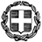          ΕΛΛΗΝΙΚΗ ΔΗΜΟΚΡΑΤΙΑ                                          Αγ. Παρασκευή, 7-11- 2022    ΥΠΟΥΡΓΕΙΟ ΠΑΙΔΕΙΑΣ ΚΑΙ ΘΡΗΣΚΕΥΜΑΤΩΝ                                  Αρ. Πρωτ. 235ΠΕΡΙΦΕΡΕΙΑΚΗ Δ/ΝΣΗ ΠΡΩΤΟΒΑΘΜΙΑΣ ΚΑΙ ΔΕΥΤΕΡΟΒΑΘΜΙΑΣ ΕΚΠΑΙΔΕΥΣΗΣ ΑΤΤΙΚΗΣ ΔΙΕΥΘΥΝΣΗ Δ/ΘΜΙΑΣ ΕΚΠ/ΣΗΣ Β΄ ΑΘΗΝΑΣ5ο ΓΥΜΝΑΣΙΟ ΑΓ. ΠΑΡΑΣΚΕΥΗΣ           «ΛΕΛΑ ΚΑΡΑΓΙΑΝΝΗ» Τ. Δ/νση     :  Λ. Καραγιάννη 1 & Καραϊσκάκη 75                             Τ.Κ.- Πόλη  : 15341 Αγ.Παρασκευή Πληροφορίες   Αγναντής Χρήστος                             ΠΡΟΣ: Τμήμα Εκδρομών Τηλέφωνο   :   210 6528894                                                              E-mail : mail@5gym-ag-parask.att.sch.gr                                    ΘΕΜΑ: «Πρόσκληση εκδήλωσης ενδιαφέροντος για την Εκπαιδευτική εκδρομή του 5ου  Γυμνασίου Αγίας Παρασκευής στη "Σικελία".Το  5ο  Γυμνάσιο Αγίας Παρασκευής,  προτίθεται να πραγματοποιήσει τετραήμερη εκπαιδευτική επίσκεψη (3  διανυκτερεύσεις), στο πλαίσιο της εγκυκλίου της Υ.Α 20883/ΓΔ4/12-2-2020 (Β΄τ΄456)Καλούνται οι έχοντες τα νόμιμα προσόντα τουριστικοί πράκτορες, να υποβάλουν κλειστές προσφορές, όχι e-mail,  σχετικά με την εκδρομή-μετακίνηση του σχολείου μας, σύμφωνα με τις παρακάτω προδιαγραφές:Προορισμός: ΣικελίαΑεροπορικά εισιτήρια  από Αθήνα για Κατάνια  και επιστροφή.Να περιλαμβάνονται οι φόροι αεροδρομίων και επίναυλοι καυσίμων.Χρονικό διάστημα: Αναχώρηση  Κυριακή  12-02-2023,  πρωινή πτήση                                         επιστροφή   Τετάρτη   15-02-2023,   βραδινή πτήση. Προβλεπόμενες Συμμετοχές: Περίπου  30   μαθητές και  3 συνοδοί καθηγητές. Ζητούμενες υπηρεσίες:1.       Τρεις (03) διανυκτερεύσεις  σε ξενοδοχείο 4* στην Κατάνια,  σε ενιαίο κτίριο και όχι σε bungalows, με πρωινό σε μπουφέ και ένα δείπνο ημερησίως  (να περιλαμβάνεται ο δημοτικός φόρος διανυκτερεύσεων ).  Σημαντικό: τα δωμάτια να βρίσκονται όλα στον ίδιο όροφο ή στην ίδια πτέρυγα και να υπάρχει προσωπικό ασφαλείας.2. Διαμονή των μαθητών σε δίκλινα, τρίκλινα δωμάτια και για τους συνοδούς εκπαιδευτικούς μονόκλινα.3. Μεταφορές, εκδρομές με κλιματιζόμενο πούλμαν στην αποκλειστική διάθεση του Σχολείου μας σε όλη τη διάρκεια της εκδρομής, 04 ημέρες. Το λεωφορείο να διαθέτει όλες τις προβλεπόμενες από την κείμενη ελληνική νομοθεσία προδιαγραφές (έγγραφα καταλληλότητας των οχημάτων, επαγγελματική άδεια οδήγησης, ελαστικά σε καλή κατάσταση κ.λ.π.) καθώς και τις προϋποθέσεις ασφαλείας για μετακίνηση μαθητών (ζώνες ασφαλείας, έμπειρους οδηγούς κ.λπ.) να περιλαμβάνονται όλα τα έξοδα του λεωφορείου, Είσοδοι πόλεων, διόδια, parking.4.Μεταφορά από το χώρο του σχολείου στο αεροδρόμιο ΕΛ. ΒΕΝΙΖΕΛΟΣ και αντίστροφα.5. Ξεναγήσεις, στην πόλη Κατάνια, στις Συρρακούσες, Ταορμίνα, Αίτνα και όπου αλλού απαιτείται σύμφωνα με το πρόγραμμα της εκδρομής.6. Συνοδός του γραφείου σε όλη τη διάρκεια της εκδρομής (από το χώρο του σχολείου).7. Συμβόλαιο ομαδικής και ατομικής ασφάλισης όλων των μετακινούμενων μαθητών και εκπαιδευτικών (να επισυνάπτεται αναλυτικός πίνακας υποχρεωτικά στη προσφορά σας.)  Διασφάλιση πλήρους ιατροφαρμακευτικής περίθαλψης μαθητών και καθηγητών  Ασφάλιση Ευθύνης Διοργανωτή και πρόσθετη ασφάλιση κάλυψης εξόδων σε περίπτωση ατυχήματος ή ασθένειας8. Πιστοποίηση ότι το ταξιδιωτικό γραφείο έχει στη διάθεσή του τα απαιτούμενα δωμάτια για τη διαμονή μαθητών στο ξενοδοχείο.Θα ληφθούν υπόψη ΜΟΝΟΝ όσες προσφορές πληρούν στο απόλυτο τις ως άνω προδιαγραφές.·         Για τις παραπάνω υπηρεσίες ζητείται η τελική συνολική τιμή της εκπαιδευτικήςΕκδρομής και η τελική τιμή ανά μαθητή (συμπεριλαμβανομένων Φ.Π.Α. και όλων των φόρων,  κ.ο.κ.).Στην επιλογή θα ληφθούν υπόψη η φερεγγυότητα και η αξιοπιστία του τουριστικού γραφείου.Καταληκτική ημερομηνία κατάθεσης των προσφορών τη Δευτέρα  14- 11-2022   και ώρα 11:00 στο Γραφείο του Διευθυντή  του σχολείου. Οι προσφορές θα ανοιχτούν την ίδια μέρα και ώρα 12: 30 από επιτροπή που θα ορίσει ο Διευθυντής  του Σχολείου όπως προβλέπεται.                                                Ο Δ/ΝΤΗΣ                                                                ΑΓΝΑΝΤΗΣ ΧΡΗΣΤΟΣ